Just pretend!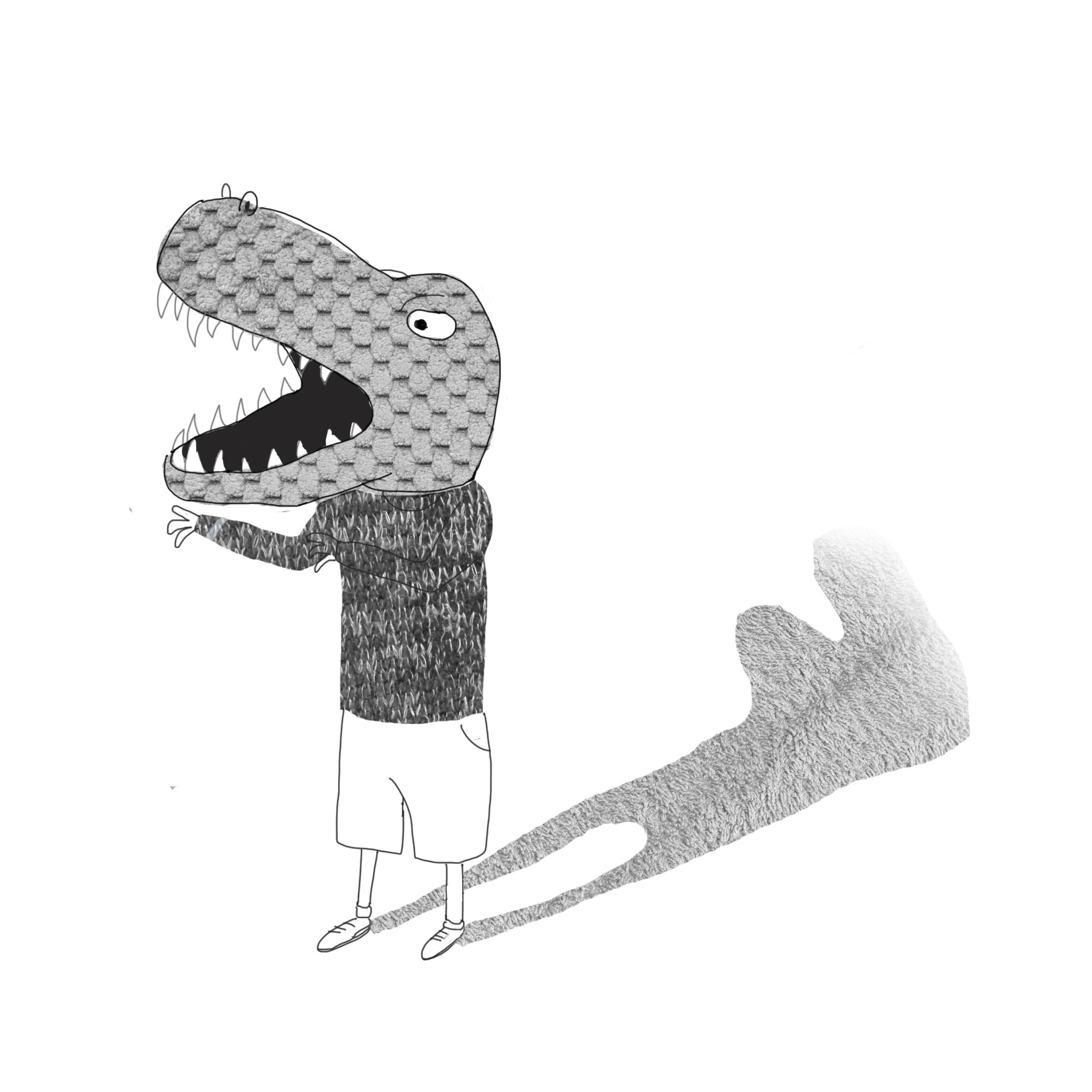 Pretend you’re a dinosaur! Rah! Rah! Rah!Stomp around the hall!  Rah! Rah! Rah!Reach for the sky! Rah! Rah! Rah!Strong and tall! Rah! Rah! Rah!Pretend you’re a baby!Blah! Blah! Blah!Cry for your mummy!Blah! Blah! Blah!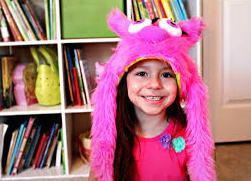 Bang your spoon!Blah! Blah! Blah!Hungry tummy!Blah! Blah! Blah!Pretend you’re a fire engine!Wah! Wah! Wah! Drive to a fire!Wah! Wah! Wah!Climb up ladders! 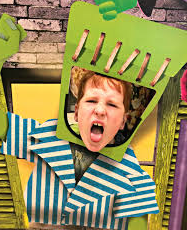 Wah! Wah! Wah!Higher and higher!Wah! Wah! Wah!Pretend you’re your mum!Pretend you’re your dad!Pretend you’re happy!Pretend you’re sad!Pretend you’re a monster!Pretend you’re a tree!Fall on the floor andpretend to go asleep! 